ЧЕРКАСЬКА ОБЛАСНА РАДАГОЛОВАР О З П О Р Я Д Ж Е Н Н Я01.03.2021                                                                                       № 43-рПро нагородження Почесноюграмотою Черкаської обласної радиВідповідно до статті 55 Закону України «Про місцеве самоврядування
в Україні», рішення обласної ради від 25.03.2016 № 4-32/VІІ «Про Почесну грамоту Черкаської обласної ради» (зі змінами):1. Нагородити Почесною грамотою Черкаської обласної ради:за особисту мужність, виявлену у боротьбі зі злочинністю, забезпечення публічної безпеки і порядку, бездоганну й ефективну державну службу
та з нагоди п’ятої річниці створення управління патрульної поліції 
в Черкаській області Департаменту патрульної поліції:2. Контроль за виконанням розпорядження покласти на керівника секретаріату обласної ради ПАНІЩЕВА Б.Є. та організаційний відділ виконавчого апарату обласної ради.Голова										А. ПІДГОРНИЙБОРЕВИЧА Руслана Анатолійовича–інспектора взводу № 1 роти № 4 батальйону управління патрульної поліції в Черкаській області Департаменту патрульної поліції, молодшого лейтенанта поліції;ВАСИЛЬЧЕНКА Володимира Володимировича–інспектора взводу патрульної поліції в місті Умань управління патрульної поліції в Черкаській області Департаменту патрульної поліції, лейтенанта поліції;ГАПОНЮКА Владислава Валерійовича–поліцейського взводу № 2 роти № 3 батальйону управління патрульної поліції в Черкаській області Департаменту патрульної поліції, сержанта поліції;ГОЛОВЧАКА Артура Івановича–командира взводу № 1 роти № 1 батальйону управління патрульної поліції в Черкаській області Департаменту патрульної поліції, лейтенанта поліції;САВЧЕНКА Владислава Володимировича–поліцейського взводу № 1 роти № 4 батальйону управління патрульної поліції в Черкаській області Департаменту патрульної поліції, сержанта поліції.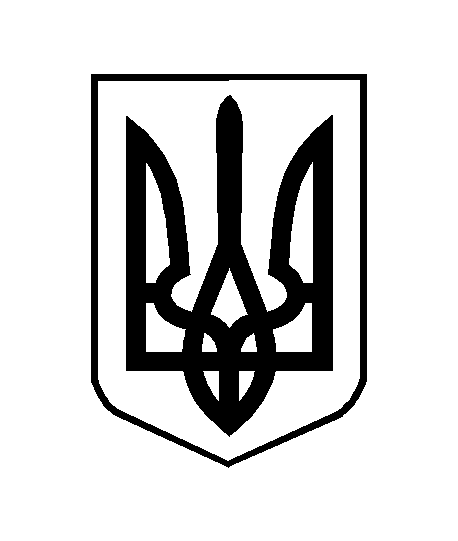 